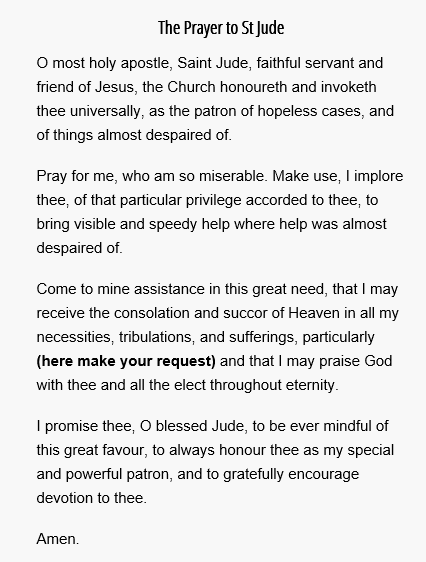 St. Jude, pray for us and all who honor thee and invoke thy aid. (Say 3 Our Father’s, 3 Hail Mary’s and 3 Glory Be’s after this) Pray for 9 days for your novena.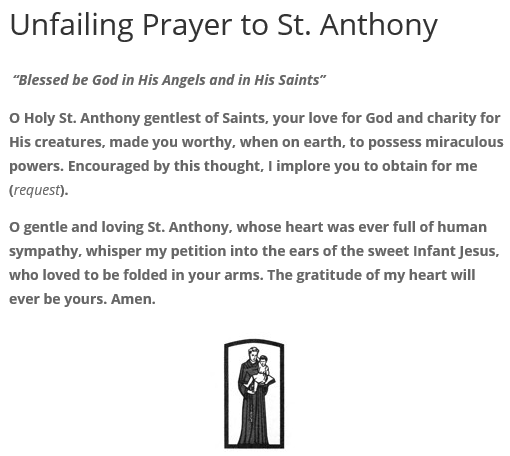 (Pray Our Father, Hail Mary and Glory Be)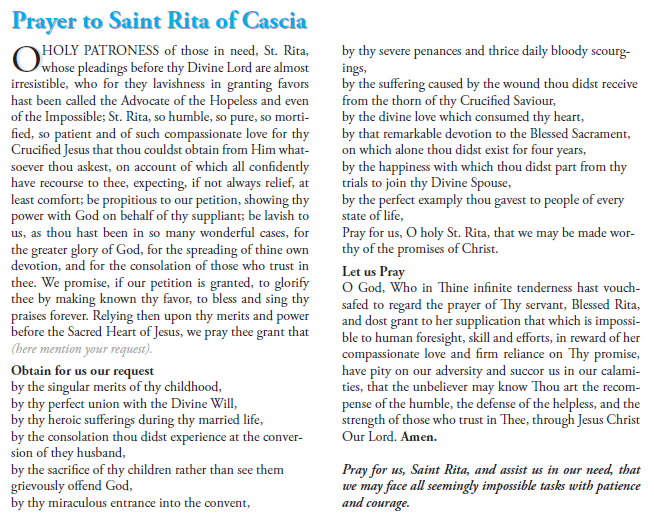 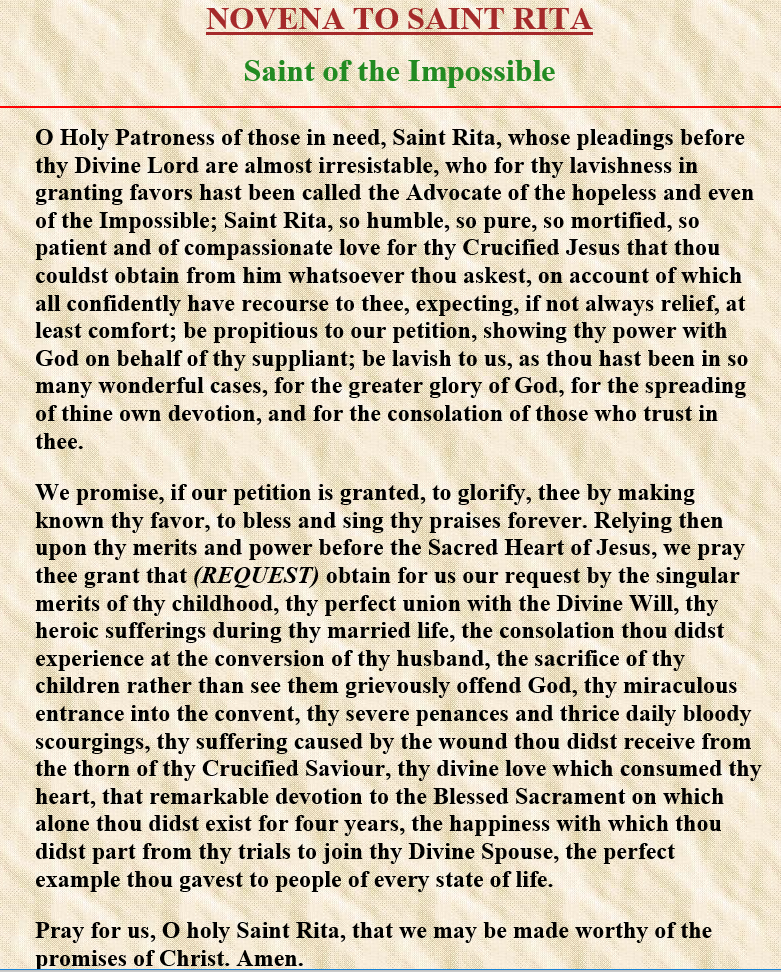 And also pray to St. Joseph 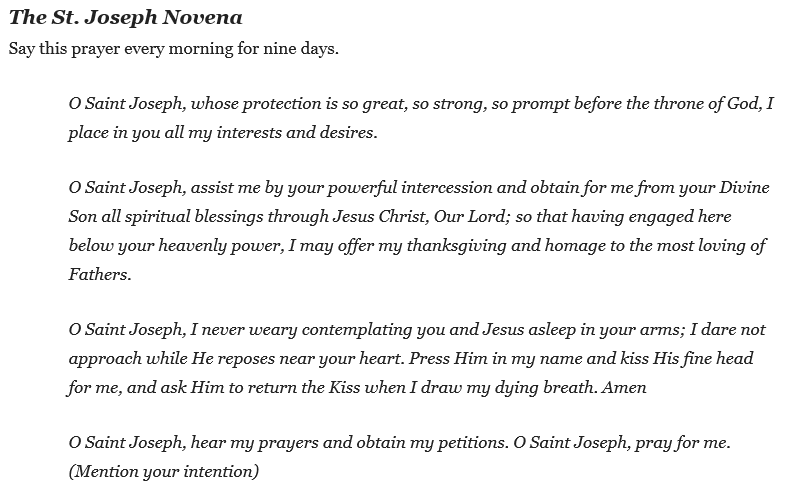 